Муниципальное казенное учреждение «Управление образования Администрации городского округа Сухой Лог»Методический кабинет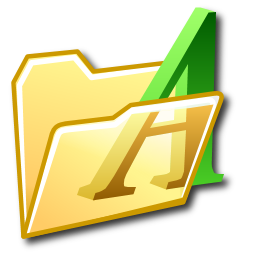 РАБОЧАЯ ТЕТРАДЬ ЭКСПЕРТА   ПО   АТТЕСТАЦИИ                                       ПЕДАГОГИЧЕСКИХ РАБОТНИКОВ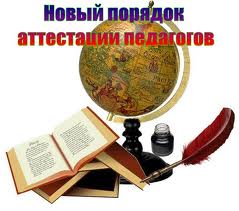 Сухой Лог2015 Рабочая тетрадь эксперта по аттестации педагогических работников подготовлена методическим кабинетом Управления образования Администрации городского округа Сухой Лог. 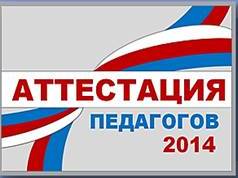 СОДЕРЖАНИЕПеречень  нормативных документов  по аттестации педагогических работников государственных и муниципальных образовательных учрежденийФедеральный уровень.1. Федеральный закон «Об образовании в Российской Федерации» от 29 декабря 2012 г. № 273-ФЗ.2. Трудовой кодекс Российской Федерации (в редакции Федерального закона от 30 июня . № 90-ФЗ, с изменениями и дополнениями).3. Приказ Министерства здравоохранения и социального развития РФ от 5 мая 2008 г. N 216н  «Об утверждении профессиональных квалификационных групп должностей работников образования».4. Приказ Министерства образования и науки Российской Федерации от 7 апреля 2014 г. № 276 "Об утверждении Порядка проведения аттестации педагогических работников организаций, осуществляющих образовательную деятельность".5. Письмо Минобрнауки 03 декабря 2014 года 08-1933/505 «Разъяснения по применению Порядка проведения аттестации педагогических работников организаций, осуществляющих образовательную деятельность».6. Приказ Министерства здравоохранения и социального развития Российской Федерации от 26 августа 2010 г. №  761н «Об утверждении Единого квалификационного справочника должностей руководителей, специалистов и служащих, раздел «Квалификационные характеристики должностей работников образования».7. Постановление Правительства РФ от 05 августа 2013 года 662 «Об осуществлении мониторинга системы образования»8. Приказ Министерства здравоохранения и социального развития Российской Федерации от 31 мая 2011 года № 448н «О внесении изменения в Единый квалификационный справочник должностей руководителей, специалистов и служащих, раздел «Квалификационные характеристики должностей работников образования» (педагог-библиотекарь).10. Письмо Минобрнауки от 24 февраля 2012 года  № 03-109 «О повышении квалификации и аттестации».11. Приказ Министерства образования и науки РФ от 23 мая 2014 г. №579 "Об утверждении порядка признания в Российской Федерации лиц, имеющих категории педагогических работников, предусмотренные Кабинетом Министров Украины, имеющими квалификационные категории педагогических работников"12. Приказ Минтруда России от 18.10.2013 №544н "Об утверждении профессионального стандарта "Педагог (педагогическая деятельность в сфере дошкольного, начального общего, основного общего, среднего общего образования) (воспитатель, учитель)"Региональный уровень1. Соглашение между Министерством общего и профессионального образования Свердловской области, Ассоциацией «Совет Муниципальных образований Свердловской области» и Свердловской областной организацией Профсоюза работников народного образования и науки РФ на 2015-2017 годы, зарегистрированное Департаментом труда и социальных вопросов Министерства экономики и труда Свердловской области 24.12.2014 года2. ПРИКАЗ МИНИСТЕРСТВА ОБЩЕГО И ПРОФЕССИОНАЛЬНОГО ОБРАЗОВАНИЯ СВЕРДЛОВСКОЙ ОБЛАСТИ от 30.12.2014 331-д "Об организации и проведении аттестации педагогических работников организаций, осуществляющих образовательную деятельность на территории Свердловской области"3. ПРИКАЗ МИНИСТЕРСТВА ОБЩЕГО И ПРОФЕССИОНАЛЬНОГО ОБРАЗОВАНИЯ СВЕРДЛОВСКОЙ ОБЛАСТИ от 31.12.2014 № 336-д "Об организации в 2015 аттестационном году деятельности Аттестационной комиссии Министерства общего и профессионального образования Свердловской области 4. ПИСЬМО МИНИСТЕРСТВА ОБЩЕГО И ПРОФЕССИОНАЛЬНОГО ОБРАЗОВАНИЯ СВЕРДЛОВСКОЙ ОБЛАСТИ от 11 июля 2014 года 02-11-02/4767 «О вступлении в действие Порядка аттестации педагогических работников…» 5. ПИСЬМО МИНИСТЕРСТВА ОБЩЕГО И ПРОФЕССИОНАЛЬНОГО ОБРАЗОВАНИЯ СВЕРДЛОВСКОЙ ОБЛАСТИ от 09.12. 2014 года 02-01-81/9531 «О разъяснениях по применению Порядка проведения аттестации…..» 28 мая 2014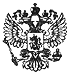 ПРИКАЗ МИНИСТЕРСТВА ОБРАЗОВАНИЯ И НАУКИ РФ ОТ 7 АПРЕЛЯ 2014 Г. N 276 "ОБ УТВЕРЖДЕНИИ ПОРЯДКА ПРОВЕДЕНИЯ АТТЕСТАЦИИ ПЕДАГОГИЧЕСКИХ РАБОТНИКОВ ОРГАНИЗАЦИЙ, ОСУЩЕСТВЛЯЮЩИХ ОБРАЗОВАТЕЛЬНУЮ ДЕЯТЕЛЬНОСТЬ"Зарегистрировано в Минюсте РФ 23 мая 2014 г.Регистрационный N 32408     В соответствии с  частью 4  статьи 49  Федерального  закона    от 29 декабря  2012 г.  N 273-ФЗ  "Об  образовании  в  Российской    Федерации" (Собрание законодательства Российской Федерации, 2012,  N 53,   ст. 7598; 2013, N 19, ст. 2326; N 23, ст. 2878; N 27,  ст. 3462;  N 30,   ст. 4036; N 48,  ст. 6165;  2014,  N 6,  ст. 562,  ст. 566)  и  подпунктом  5.2.28 Положения о  Министерстве  образования  и  науки  Российской   Федерации, утвержденного постановлением Правительства Российской Федерации от 3 июня 2013 г. N 466 (Собрание  законодательства  Российской  Федерации,   2013, N 23, ст. 2923; N 33, ст. 4386; N 37, ст. 4702; 2014, N 2, ст. 126; N 6, ст. 582) ПРИКАЗЫВАЮ:     1. Утвердить по согласованию с  Министерством  труда  и   социальной защиты Российской Федерации прилагаемый  Порядок  проведения   аттестации педагогических работников  организаций,  осуществляющих   образовательную деятельность.     2.  Установить,  что  квалификационные  категории,     установленные педагогическим работникам государственных и муниципальных образовательныхучреждений до утверждения  Порядка,  указанного  в  пункте 1   настоящего приказа, сохраняются в течение срока, на который они были установлены.     3. Признать утратившим силу приказ Министерства образования и науки Российской Федерации от 24 марта 2010 г.  N 209  "О  Порядке   аттестации педагогических работников государственных и муниципальных образовательных учреждений" (зарегистрирован Министерством юстиции Российской   Федерации 26 апреля 2010 г., регистрационный N 16999).Министр                                                     Д.В. ЛивановАттестация  педагогических  работников  проводится   в   целях подтверждения  соответствия  педагогических  работников  занимаемым  ими должностям на основе оценки их профессиональной деятельности и по желанию педагогических работников (за исключением педагогических  работников   из числа  профессорско-преподавательского  состава)  в  целях   установления квалификационной категории.ОСНОВНЫМИ ЗАДАЧАМИ ПРОВЕДЕНИЯ АТТЕСТАЦИИ являются:     стимулирование  целенаправленного,  непрерывного  повышения   уровня квалификации педагогических работников,  их  методологической   культуры, профессионального и личностного роста;     определение  необходимости  повышения  квалификации   педагогических работников;     повышение эффективности и качества педагогической деятельности;      выявление  перспектив  использования  потенциальных     возможностей педагогических работников;     учёт  требований   федеральных   государственных     образовательных стандартов к кадровым условиям реализации образовательных  программ   при формировании кадрового состава организаций;     обеспечение дифференциации  размеров  оплаты  труда   педагогических работников с учетом установленной квалификационной категории и объема их преподавательской (педагогической) работы.ОСНОВНЫМИ ПРИНЦИПАМИ ПРОВЕДЕНИЯ АТТЕСТАЦИИ    являютсяколлегиальность,  гласность,  открытость,  обеспечивающие  объективное отношение к педагогическим работникам, недопустимость дискриминации   при проведении аттестации.     36. Первая  квалификационная  категория  педагогическим   работникам устанавливается на основе:     стабильных   положительных   результатов   освоения     обучающимися образовательных программ по итогам мониторингов, проводимых организацией;     стабильных   положительных   результатов   освоения     обучающимися образовательных программ  по  итогам  мониторинга  системы   образования, проводимого  в  порядке,  установленном  постановлением     Правительства Российской Федерации от 5 августа 2013 г. N 662*(5);     выявления  развития   у   обучающихся   способностей     к   научной (интеллектуальной), творческой, физкультурно-спортивной деятельности;     личного вклада в повышение качества образования,   совершенствования методов  обучения  и  воспитания,   транслирования   в     педагогических коллективах  опыта  практических  результатов  своей     профессиональной деятельности,  активного  участия  в  работе  методических    объединений педагогических работников организации.     37. Высшая  квалификационная  категория  педагогическим   работникам устанавливается на основе:     достижения обучающимися положительной динамики результатов освоения образовательных программ по итогам мониторингов, проводимых организацией;     достижения   обучающимися   положительных   результатов     освоения образовательных программ  по  итогам  мониторинга  системы   образования, проводимого  в  порядке,  установленном  постановлением     Правительства Российской Федерации от 5 августа 2013 г. N 662*(5);     выявления  и   развития   способностей   обучающихся     к   научной (интеллектуальной), творческой, физкультурно-спортивной деятельности,   а также их участия в олимпиадах, конкурсах, фестивалях, соревнованиях;     личного вклада в повышение качества образования,   совершенствования методов обучения  и  воспитания,  и  продуктивного  использования   новых образовательных технологий, транслирования в педагогических   коллективах опыта практических результатов своей профессиональной деятельности, в том числе экспериментальной и инновационной;     активного участия в работе методических объединений   педагогических работников   организаций,   в   разработке       программно-методического сопровождения образовательного процесса, профессиональных конкурсах.Согласно принятому Порядку проведения аттестации педагогических работников образовательных организаций:1. Аттестации подлежат все педагогические работники, включая совместителей.
2. Аттестационные комиссии в целях подтверждения соответствия работников занимаемой должности теперь самостоятельно формируются образовательными организациями. 3. Периодичность проведения аттестации не изменилась - 1 раз в 5 лет. При этом работники, отсутствовавшие на работе по болезни более 4 месяцев подряд, проходят аттестацию не ранее чем через год после выхода на работу.4. Квалификационные категории (первая или высшая) устанавливаются педагогическим работникам по их желанию. 5. Работники, имеющие квалификационную категорию, не проходят аттестацию в целях подтверждения соответствия занимаемой должности.6. Заявление на присвоение категории можно направить по почте или в электронном виде. Его также можно подать в период нахождения в отпуске по уходу за ребенком.7. Уточнены основания присвоения квалификационных категорий. 8. При отказе в установлении категории работник может повторно обратиться за ее присвоением только через год.9. Ранее присвоенные квалификационные категории сохраняются в течение срока, на который они были установлены.УТВЕЖДЕНЫприказом Министерства общего ипрофессионального образования Свердловской области от   30.12.2014    №  331-д«Об организации и проведении аттестации педагогических работников организаций, осуществляющих образовательную деятельность на территории Свердловской области»Организационно-содержательная схема организации и проведения аттестации педагогических работников образовательных организаций, осуществляющих образовательную деятельность на территории Свердловской области Принятые сокращения:МОСО - Министерство общего и профессионального образования Свердловской области.;УТВЕЖДЕНЫприказом Министерства общего ипрофессионального образования Свердловской области от   30.12.2014    №  331-д«Об организации и проведении аттестации педагогических работников организаций, осуществляющих образовательную деятельность на территории Свердловской области»Формы предъявления аттестующимися педагогическими работниками результатов работы за межаттестационный период для оценки профессиональной деятельности в целях установления квалификационной категории* Предъявление экспертной комиссии документов, подтверждающих результаты профессиональной деятельности - обязательная часть процедуры аттестации, независимо от формы представления результатов.Таблица рейтинговых оценокДополнительные баллы  за: для учителей: средний показатель успеваемости по предмету обучающихся соответствует (превышает) средний показатель  по ОУ, МОУО, результат ГИА9 и ЕГЭ, в случае выпуска)УТВЕЖДЕНЫприказом Министерства общего ипрофессионального образования Свердловской области от   30.12.2014    №  331-д«Об организации и проведении аттестации педагогических работников организаций, осуществляющих образовательную деятельность на территории Свердловской области»Рабочая группа АК в городском округе Сухой Лог(ул. Кирова, д.7, г. Сухой Лог, Свердловская область, 624800; e-mail: info@mouoslog.ru;madam.dwornikowa@yandex.ru; http://www.mouoslog.ruтел./факс 8(34373)4-33-85,  8(34373)4-47-24)Состав рабочей группы:Берсенева Юлия Сергеевна, начальник Управления образования,  руководитель;Нохрина Наталья Александровна, заместитель начальника Управления образования,  заместитель руководителя;Дворникова Галина Анатольевна, заведующий методическим кабинетом Управления образования, секретарь. Состав экспертов  рабочей группы:Макарова Надежда Евгеньевна, главный специалист Управления образования;Кабанова Ольга Анатольевна, юрисконсульт Управления образования;Лукашевич Татьяна Алексеевна, директор МБОУ «Средняя общеобразовательная школа № 10»;Ситникова Ульяна Николаевна, директор МБОУ «Средняя общеобразовательная школа  № 6», ВКК;Пивоварова Ирина Ивановна, заместитель директора МБОУ «Средняя общеобразовательная школа № 7»;Бахарева Людмила Александровна, заместитель директора  МАОУ «Лицей № 17»;Коломацкая Екатерина Юрьевна, заведующий МКДОУ «Детский сад комбинированного вида № 3»;Низовцева Марина Анатольевна, заведующий МБДОУ «Детский сад общеразвивающего вида с приоритетным осуществлением художественно-эстетического развития детей № 37 «Сказка», 1КК;Смирнова Ольга Геннадьевна, старший воспитатель  МАДОУ № 39 «Цветик-семицветик», 1КК;Глызина Татьяна Владимировна, старший воспитатель  МБДОУ № 42 «Искорка», ВКК;Быкова Анастасия Ивановна, председатель Сухоложской городской организации Профсоюза работников образования и науки РФ.Полномочия Рабочей группы Аттестационной комиссии в ГО Сухой Лог1. Рассматривает заявления о проведении аттестации в целях установления высшей                  и первой квалификационных категорий, загруженных в КАИС «Аттестация», педагогических работников, отнесенных приказом Министерства здравоохранения и социального развития Российской Федерации от 05.05.2008 № 216н «Об утверждении профессиональных квалификационных групп должностей работников образования» (с изменениями и дополнениями) к профессиональной квалификационной группе должностей педагогических работников образовательных организаций муниципальных ОО (учредителем которых является орган местного самоуправления, осуществляющий управление в сфере образования), реализующих в соответствии с лицензией основные образовательные программы общего образования, а также образовательные программы дополнительного образования  детей.2. Формирует и утверждает составы экспертных комиссий из числа Областного банка экспертов для осуществления оценки профессиональной деятельности аттестующихся педагогических работников в целях установления первой, высшей квалификационных категорий.3. Уведомляет педагогических работников о сроке и составе экспертной комиссии для оценки профессиональной деятельности аттестующихся педагогических работников в целях установления квалификационной категории (направляет приказ о проведении оценки профессиональной деятельности по месту работы педагогического работника). 4. Формирует график работы экспертных комиссий на основании заявлений педагогических работников об аттестации в целях установления квалификационной категории. 5. Определяет и размещает на информационном сайте ОО регламент работы рабочей группы АК.6. Осуществляет контроль загрузки образовательными организациями (педагогические работники которых подали заявления в рабочую группу АК) информации о результатах оценки профессиональной деятельности педагогических работников в КАИС «Аттестация».	7. Осуществляет контроль деятельности экспертных комиссий (сформированных  рабочей группой АК).	8. Оказывает методическую и консультативную помощь по вопросам организации                  и проведения оценки профессиональной деятельности педагогических работников, аттестующихся в целях установления квалификационной категории, работы с КАИС «Аттестация» педагогическим работникам ОО.9. Готовит для АК аналитическую и статистическую информацию о ходе и результатах аттестации педагогических работников, аттестующихся в целях установления квалификационной категории, в том числе с использованием КАИС «Аттестация».	10. Осуществляет прием, рассмотрение и регистрацию:1)  заявлений педагогических работников образовательных организаций, закрепленных за рабочей группой АК;2) аттестационных материалов аттестующихся педагогических работников образовательных организаций, закрепленных за рабочей группой АК, для проведения экспертизы, подготовки заключения по результатам экспертизы, регистрационной карты и сдачи пакетов документов на регистрацию секретарю АК.;11. Заказывает штамп АК для заверения делопроизводства рабочей группы АК, результатов оценки профессиональной деятельности аттестующихся педагогических работников в целях установления квалификационной категории, экспертными комиссиями, сформированными и утвержденными рабочей группой АК.12. Организует и проводит заседания рабочей группы АК с целью осуществления экспертизы и первичного анализа аттестационных материалов с результатами оценки профессиональной деятельности педагогических работников, аттестующихся в целях установления первой, высшей квалификационных категорий. 13. Оформляет и представляет (после экспертизы и первичного анализа) аттестационные материалы, протоколы (регистрационную карту) и заключение по результатам заседания рабочей группы секретарю АК.14. Организует и проводит заседания рабочей группы АК с целью осуществления первичного анализа аттестационных материалов с результатами оценки профессиональной деятельности педагогических работников, аттестующихся в целях установления первой, высшей квалификационных категорий. Оформляет и представляет протоколы и информацию по результатам заседания рабочей группы АК секретарю АК.ПАМЯТКА ЭКСПЕРТАПроцедура проведения аттестации для установления соответствия уровня квалификации требованиям, предъявляемым к квалификационной категории.Процедура экспертизы проводится публично.Примерный регламент процедуры аттестации  - не более одного академического часа на одного аттестующегося, из них:	- руководитель ОУ начинает процедуру, знакомит с распоряжением, составом экспертной комиссии, определяет регламент процедуры (5 мин.)	- представление педагога (зачитывает представитель администрации ОУ) (5  мин.)	- выступление педагога (10-12 мин.)	- вопросы и собеседование комиссии (возможны вопросы и высказывания присутствующих коллег, представителей родительской общественности, профсоюзной организации и др.) (10-15 мин.)Затем комиссия проводит закрытое обсуждение и приглашает аттестующегося и присутствующих для ознакомления с результатами экспертизы.Председатель в завершение процедуры уточняет у аттестующегося работника, нет ли у него замечаний по  процедуре аттестации и просит зафиксировать это в паспорте подписью аттестующегося.После окончания процедуры аттестации председатель ЭГ и ответственный за информационный обмен в КАИС ИРО заполняют печатные формы модуля «Аттестация» в автоматизированной базе. Обращаем внимание экспертов на необходимость всесторонней экспертизы результатов практической деятельности педагогических работников, аттестующихся с целью установления соответствия уровня квалификации требованиям, предъявляемым к первой квалификационной категории.Для оценивания результатов деятельности аттестующихся следует учитывать состоявшиеся результаты деятельности педагогических работников в межаттестационный период.Экспертам необходимо обратить внимание на содержание и выполнение рекомендаций прошлой аттестации.Эксперт аттестационной комиссии, выполняя функцию председателя экспертной комиссии, в ходе проведения процедуры аттестации для установления соответствия уровня квалификации требованиям, предъявляемым к квалификационной категории:осуществляет контроль соблюдения нормативных оснований, качества организации и проведения аттестации в образовательном учреждении;осуществляет первичную экспертизу качества аттестационных материалов, представляемых в Рабочую группу Аттестационной комиссии (заявление аттестующегося, аттестационный паспорт), знакомится с содержанием  материалов, представленных аттестующимся работником;руководит работой экспертной комиссии  при осуществлении экспертизы результатов деятельности   работника в межаттестационный период и последующим собеседованием с аттестующимся работником;независимо заполняет оценочную ведомость эксперта;подтверждает своей подписью правильность рейтинговой оценки в аттестационном паспорте аттестующегося работника;руководит работой экспертной комиссии по выработке рекомендаций аттестующемуся работнику и вносит их в аттестационный паспорт;утверждает своей подписью в аттестационном паспорте результаты аттестации;подписывает протокол проведения аттестации;сообщает аттестующемуся работнику результаты аттестации и комментирует их.Несет ответственность за:-соблюдение нормативных требований и прав аттестующихся при проведении аттестации педагогических работников;-соблюдение соответствия содержания 	аттестационных процедур квалификационным требованиям к должности педагогического работника;-объективность оценки аттестующегося работника.В случае несоответствия  заявленной квалификационной категории необходимо:- подробно объяснить работнику,  в части чего уровень его профессиональной компетентности  не соответствует квалификационным требованиям;- отразить в паспорте в части чего уровень  профессиональной компетентности  не соответствует квалификационным требованиям в разделе «рекомендации»;	- оперативно информировать специалиста Управления образования, ответственного за вопросы аттестации.Экспертное заключение по результатам оценки профессиональной деятельностив межаттестационный период(в случае несоответствия результатов оценки требованиям заявленной квалификационной категории)На основании приказа «О формировании экспертной комиссии» № _____ от «_____» _____________ 20__г. ________________________________________________________________________________________________                        (указать кем издан)экспертная комиссия в составе:1. ___________________________________________________________________ , председатель(Ф.И.О., должность, ОУ, действующая КК)2. __________________________________________________________________ , член комиссии(Ф.И.О., должность, ОУ, действующая КК)3. __________________________________________________________________ , член комиссии(Ф.И.О., должность, ОУ, действующая КК) «____»_________________ 20____ г. провела оценку результатов профессиональной педагогической деятельности за межаттестационный период ____________________________Ф.И.О. аттестующегося) _________________________________________________________Сведения об аттестующемся: Ф.И.О._____________________________________________________________________________Дата и год рождения «____» _____________ 19___ г.Сведения об образовании _____________________________________________________________                  (какое ОУ окончил(а) и когда___________________________________________________________________________________специальность, квалификация, ученая степень (звание) и т.п.)Занимаемая должность на момент аттестации и дата назначения на эту должность ____________________________________________________________________________________Место работы _______________________________________________________________________Общий трудовой стаж ___________ , стаж педагогической работы ____________Сведения о повышении квалификации __________________________________________________Участвует в аттестации повторно (второй, третий, четвертый раз), досрочно (нужное подчеркнуть) предыдущую аттестацию проходил(а) в _________ году, присвоена ___________ квалификационная категория или установлено соответствие должности __________________ .Аттестация с целью установления соответствия уровня квалификации требованиям, предъявляемым к первой (высшей) квалификационной категории. Форма предъявления результатов профессиональной педагогической деятельности за межаттестационный период  ______________________________________________________Цель педагогической деятельности (указать цель педагогической деятельности) __________________________________________________________________________________________________________________________________________________________________________________________________________________________________________________________Задачи (перечислить задачи, которые ставил аттестующийся в межаттестационный период)1. _________________________________________________________________________________2. _________________________________________________________________________________3. _________________________________________________________________________________Оценка профессиональной деятельности в целях установления ___________ квалификационной категории осуществлялась на основании требований, предъявляемых к квалификационной категории (Приказ Министерства и науки РФ от 07.04.2014 №276«Об утверждении порядка проведения аттестации педагогических работников организаций, осуществляющих образовательную деятельность» п.36,п.37).  П.36. Первая квалификационная категория педагогическим работникам устанавливается на основе:     стабильных положительных результатов освоения обучающимися образовательных программ по итогам мониторингов, проводимых организацией;     стабильных положительных результатов освоения обучающимися образовательных программ по итогам мониторинга системы образования, проводимого в порядке, установленном постановлением Правительства Российской Федерации от 5 августа 2013 г. N 662*(5);     выявления развития у обучающихся способностей к научной (интеллектуальной), творческой, физкультурно-спортивной деятельности;     личного вклада в повышение качества образования, совершенствования методов обучения и воспитания, транслирования в педагогических коллективах опыта практических результатов своей профессиональной деятельности, активного участия в работе методических объединений педагогических работников организации.     П.37. Высшая квалификационная категория педагогическим работникам устанавливается на основе:     достижения обучающимися положительной динамики результатов освоения образовательных программ по итогам мониторингов, проводимых организацией;     достижения обучающимися положительных результатов освоения образовательных программ по итогам мониторинга системы образования, проводимого в порядке, установленном постановлением Правительства Российской Федерации от 5 августа 2013 г. N 662*(5);     выявления и развития способностей обучающихся к научной (интеллектуальной), творческой, физкультурно-спортивной деятельности, а также их участия в олимпиадах, конкурсах, фестивалях, соревнованиях;     личного вклада в повышение качества образования, совершенствования методов обучения и воспитания, и продуктивного использования новых образовательных технологий, транслирования в педагогических коллективах опыта практических результатов своей профессиональной деятельности, в том числе экспериментальной и инновационной;     активного участия в работе методических объединений педагогических работников организаций, в разработке программно-методического сопровождения образовательного процесса, профессиональных конкурсах.Обязательно дать оценку результатов деятельности педагогического работника в межаттестационный период в соответствии с требованиями к заявленной квалификационной категории.Аттестующимся были предоставлены следующие материалы, подтверждающие результаты профессиональной педагогической деятельности за межаттестационный период с 20___  г. по 20___ г. (перечислить какие материалы, документы были представлены)1. _________________________________________________________________________________ 2. __________________________________________________________________________________3. __________________________________________________________________________________Экспертная комиссия запросила документы:1. _________________________________________________________________________________ 2. __________________________________________________________________________________3. __________________________________________________________________________________Аттестуемый предъявил/не смог предъявить1. _________________________________________________________________________________ 2. __________________________________________________________________________________3. __________________________________________________________________________________В ходе экспертизы было установлено несоответствие:1. ______________________________________________________________________2. ______________________________________________________________________3. ______________________________________________________________________4. ________________________________________________________________________5. ________________________________________________________________________ и т.д.В итоге (данные из протокола по компонентам деятельности) (необходимо дать качественный анализ по оценке каждого компонента):эмоционально-психологический компонент  ____ баллов;регулятивный компонент  ____ баллов;социальный компонент  ____ баллов;аналитический компонент  ____ баллов;творческий компонент  ____ баллов;компонент самосовершенствования ____ баллов.Итого ______баллов._____________________________________________Экспертная комиссия сформулировала следующие рекомендации: ________________________________________________________________________________________________________________________________________________________________________Председатель экспертной комиссии _______________ (_______________________)                               Подпись                                     Ф.И.О.Члены комиссии:   _______________ (_______________________)                                              Подпись                                        Ф.И.О.                                 _______________ (_______________________)                                                Подпись                                       Ф.И.О.Аттестующийся претензии, замечания по процедуре экспертизы результатов профессиональной педагогической деятельности в межаттестационный период не имеет, о чем свидетельствует подпись в паспорте аттестующегося.Памятка по экспертизе аттестационных документов1.Заявление аттестующегося работникаЗаявление пишется машинописно (с использованием печатающих устройств), в соответствии  с рекомендуемой формой в Аттестационную комиссию МОПОСО.В левом верхнем углу должен стоять № регистрации и дата.	В заявлении указывается квалификационная категория, на которую претендует аттестующийся работник, дается обоснование мотивов, побудивших аттестующегося принять именно такое решение.	В качестве оснований для притязания на указанную квалификационную категорию в заявлении представляются результаты практической профессиональной деятельности аттестующегося по должности, не превышающие сроков  межаттестационного периода (в соответствии с требованиями к квалификационной категории п. 36, 37 Порядка аттестации);	Педагогические работники могут обратиться в аттестационную комиссию с заявлением о проведении аттестации для установления соответствия уровня их квалификации требованиям, предъявляемым к высшей квалификационной категории не ранее чем через 2 года после установления первой квалификационной категории.	2. Паспорт аттестующегося работника (оформляется машинописно с использованием печатающих устройств) Ф.И.О. аттестующегося на титульном листе прописываются в именительном падеже полностью;должность указывается строго в соответствии с Единым квалификационным справочником должностей руководителей, специалистов и служащих;в разделе «Сведения об аттестующемся» указываются все требуемые данные, ставятся соответствующие подписи и печать ОУ; заявление подается и регистрируется в образовательном учреждении;даты самооценки должны предварять дату подачи заявления на ВКК и 1КК;продолжительность аттестации для каждого педагогического работника с начала ее проведения и до принятия решения аттестационной комиссией не должна превышать двух месяцев; педагогические работники могут обратиться в аттестационную комиссию с заявлением о проведении аттестации для установления соответствия уровня их квалификации требованиям, предъявляемым к высшей квалификационной категории не ранее чем через 2 года после установления первой квалификационной категории;в разделе «Данные о прохождении аттестации»  при осуществлении экспертизы  заполняются  графы, соответствующие контрольным точкам   «квалификация», «профессионализм», «продуктивность» (к.т. 1,2,3); пишутся фамилии 3-х экспертов  и ставятся их подписи; при аттестации на 1КК и ВКК в Рабочей группе АК ставится подпись руководителя и печать Рабочей группы АК;анализируется адекватность оценивания на этапе самооценки и этапе экспертизы; объективность и логика оценивания квалификации, профессионализма и продуктивности; соответствие оценок в паспорте содержанию заявления, представления;в последнем разделе паспорта фиксируются рекомендации: аттестующегося работника, образовательного учреждения, экспертной комиссии.Обращать внимание на то, чтобы не было превышения сроков аттестации!3. Рекомендации 	Рекомендации должны быть направлены на практическую профессиональную деятельность работника и учитывать как интересы развития работника, так и задачи развития ОУ.	Они должны быть сугубо индивидуальными, конкретными и учитывать специфику, особенности и направление профессиональной деятельности аттестующегося работника. Они должны носить развивающий стратегический характер и служить одним из оснований проектирования деятельности в последующий межаттестационный период.Можно привлекать самого аттестующегося к формулированию рекомендаций, например, предложить  определить приоритетную проблему или ведущее направление профессиональной деятельности на  предстоящие пять лет.            Рекомендации по оформлению заявленияЗаявление оформляется на компьютере на отдельных листах строго по образцуОбращение в шапке пишется в родительном падеже без предлога и выравнивается по левому краю					                        В Аттестационную комиссию Министерства общего ипрофессионального образования Свердловской области Петровой Зои Сергеевны,Рег. № _______                                                                       (фамилия, имя, отчество полностью)Дата регистрации		         	       	                           учителя муниципального бюджетного общеобразовательного  учреждения «Средняя общеобразовательная школа № 2»			                                   городского округа Сухой Лог        (должность, место работы)заявлениеПрошу аттестовать меня в 2015 году на первую (высшую) квалификационную  категорию по должности_____________________________________________________(Наименование должности указывается в соответствии с приказом Министерства здравоохранения и социального развития РФ от 05.05.2008 г. №216н «Об утверждении профессиональных квалификационных групп должностей работников образования»).В настоящее время (имею первую (высшую) квалификационную категорию, срок ее действия до____________)либо(квалификационной категории не имею).Основанием для аттестации на указанную в заявлении квалификационную категорию считаю следующие результаты работы, соответствующие требованиям, предъявляемым к первой (высшей) квалификационной категории(перечислитьнаправления деятельности и задачи, которые ставились перед аттестующимся в межаттестационный период по перечисленным направлениям деятельности; указать степень реализации поставленных задач (насколько удалось приблизиться к намеченнойцели) по перечисленным выше направлениям деятельности и что изменилось в результате реализации поставленных задач по перечисленным направлениям деятельности;  перечислить показатели практической деятельности в межаттестационный период, подтверждающие эффективность работы по перечисленным выше направлениям деятельности; сформулировать значимость личного вклада аттестующегося работника в развитие образовательного учреждения, муниципального образования)	В заявлении на аттестацию с целью установления соответствия уровня квалификации требованиям, предъявляемым к квалификационным категориям (первой или высшей), аттестующийся работник:- дает обоснование заявленной квалификационной категории (с учетом должностных обязанностей, требований к квалификационной категории в соответствии с Порядком);- указывает результаты профессиональных достижений, личный вклад в развитие образовательного учреждения, системы образования района, города, области  за период работы с момента последней аттестации (межаттестационный период);- представляет информацию о степени реализации рекомендаций по результатам предыдущей аттестации.________________________________________________________________________________	В заявлении на досрочную аттестацию (с целью повышения квалификационной категории с первой на высшую):	- датами подтверждается информация о том, что с момента присвоения первой квалификационной категории прошло не менее 2 лет;	- обосновываются результаты сравнительного анализа личных достижений за период, прошедший с момента предыдущей аттестации.________________________________________________________________________________Сообщаю о себе следующие сведения:образование (Указываются сведения об образовании аттестующегося педагога в соответствии с данными диплома образовательного учреждения (когда и какое образовательное учреждение профессионального образования окончил, полученная специальность и квалификация. Наименование образовательного учреждения прописывается полностью).__________________________________________________________________________________________________________________________________________________________стаж педагогической работы (по специальности) ________ лет,в данной должности ________ лет; в данном учреждении _______ лет.(Стаж педагогической работы, а также стаж работы в данной должности, в данном учреждении указывается количеством полных календарных лет на дату написания заявления)Имею следующие награды, звания, ученую степень, ученое званиеНаличие наград и званий прописывается в следующем порядке: год награждения,  наименование награды или звания________________________________________________________________________________Сведения о повышении квалификацииУказывается переподготовка или курсовая подготовка аттестующегося педагога за межаттестационный период не менее 72 часов. Информация представляется в следующем порядке: год, наименование образовательного учреждения (прописывается аббревиатурой, например, ГБОУ ДПО СО «ИРО»), тема или направление, количество часов._____________________________________________________________________________Аттестацию на заседании аттестационной комиссии прошу провести(в моем присутствии, без моего присутствия) (Приписывается).Являюсь (не являюсь) членом профсоюзной организации(Прописывается).«___»_________20___г.						Подпись (расшифровка)Рекомендации по оформлению аттестационного паспортаМИНИСТЕРСТВО ОБЩЕГО И ПРОФЕССИОНАЛЬНОГО ОБРАЗОВАНИЯ СВЕРДЛОВСКОЙ ОБЛАСТИАТТЕСТАЦИОННЫЙ ПАСПОРТ
АТТЕСТУЮЩЕГОСЯ____________________________________________________________________Фамилия, имя, отчество____________________________________________________________________Образовательное учреждение, муниципальное образование____________________________________________________________________Должность, по которой аттестуется работникЗарегистрирован № ______________ _____   _______20____г. Результаты рассмотрения рабочей группой АК, рабочей группой АК в МО (в АО) _____________________________________________________________Протокол №_______  «____»_______20____г. СВЕДЕНИЯ ОБ АТТЕСТУЮЩЕМСЯ(заполняется в образовательном учреждении)1. ФИО _____________________________________________________________2. Дата и год рождения «____» ________________ 19_____ г.3. Сведения об образовании_______ ____________________________________________________________________________________________________________(какое ОУ окончил (а), год окончания, специальность, квалификация, ученая степень (звание) и т. п.)4. Должность. Дата назначения на должность на момент аттестации    ______________________________________________________________________________________________________________________________________________________5. Место работы _________________________________________________________________
________________________________________________________________________________6. Общий трудовой стаж _________________________________________________________7. Стаж педагогической работы (из них работы по должности) ________________________________________________________________________________________________________________________________________8. Сведения о повышении квалификации (где, год) ____________________________________________________________________9. Участвую в аттестации впервые, повторно (второй, третий, четвертый, пятый раз), досрочно (нужное подчеркнуть)10. Предыдущую аттестацию проходил (а) в ________ году, присвоена __________ к.к.   по должности_________________________________________;    илиустановлено соответствие занимаемой должности  по должности ____________________________________.11. Аттестация с целью установления    __________ квалификационной категорииЗаявление зарегистрировано «_____» _________________ 20 ____ г. № ____Данные о прохождении  АТТЕСТАЦИИФИО аттестуемого______________________ ОУ __________________________ должность________________________* Рейтинговая таблицаЗАДАЧИ НА МЕЖАТТЕСТАЦИОННЫЙ ПЕРИОДОсновные перспективные направления развития
профессиональной компетентности аттестующегося работника
по результатам САМООЦЕНКИ________________________________________________________________________________________________________________________________________________________________________________________________________________________________________________________________________________________________________________________________________________________________________________________________________________________________________________________________________________________________________________________________________________________________________________Подпись аттестующегося ________________________ 	       Дата ______________Рекомендации ОБРАЗОВАТЕЛЬНОГО УЧРЕЖДЕНИЯ
по результатам межаттестационного периода________________________________________________________________________________________________________________________________________________________________________________________________________________________________________________________________________________________________________________________________________________________________________________________________________________________________________________________________________________________________________________________________________________________________________________Подпись руководителя ОУ _____________ (________________)Дата ______________С рекомендациями ознакомлен (а) ________________________ Дата ______________Рекомендации ЭКСПЕРТНОЙ КОМИССИИ________________________________________________________________________________________________________________________________________________________________________________________________________________________________________________________________________________________________________________________________________________________________________________________________________________________________________________________________________________________________________________________________________________________________________________________________________________________________________________________________________________________________________________________________________________________________________________________________________________________________________________________________________________________________________________Подпись председателя ЭК   ______________ (_______________) Дата ______________С рекомендациями ознакомлен (а) ________________________ Дата ______________АЛГОРИТМ РАБОТЫ С С ЛИСТАМИ ЭКСПЕРТНОГО ЗАКЛЮЧЕНИЯ1. Для проведения аттестации с целью установления соответствия уровня квалификации требованиям, предъявляемым к первой (высшей) квалификационной категории используются «Листы экспертной оценки», «Листы экспертного заключения» по следующим должностям :- учитель, - преподаватель,- преподаватель*,- педагог-организатор, - социальный педагог, - учитель-дефектолог,- учитель-логопед,             - педагог-психолог, - воспитатель (включая старшего),- воспитатель (общежития),- тьютор,- старший вожатый,- педагог дополнительного образования (включая старшего),- музыкальный руководитель, - концертмейстер,- руководитель физического воспитания, - инструктор по физической культуре, - методист (включая старшего), - инструктор-методист (включая старшего),  - инструктор по труду,- преподаватель-организатор основ безопасности жизнедеятельности,     - тренер-преподаватель (включая старшего),              - мастер производственного обучения,             - педагог-библиотекарь.__________________________________________________________________*учитывая специфику деятельности преподавателя детской школы искусств, колледжа искусств, предлагается специальный  «Лист экспертного заключения», отличный от «Листа экспертного заключения» по должности «преподаватель»2. Экспертная комиссия при проведении экспертизы использует «Листы экспертной оценки» с учетом должности, по которой аттестуется педагогический работник.3. «Лист экспертного заключения» распечатывается на одном листе (двусторонняя печать) и заполняется на основании «Листов экспертной оценки», количество которых соответствует количеству экспертов.4. «Лист экспертного заключения» и «Лист экспертной оценки» состоят из 6 блоков «Компоненты деятельности»:- Эмоционально-психологический;- Регулятивный; - Социальный; - Аналитический; - Творческий; - компонент Самосовершенствования.Каждый «Компонент деятельности» состоит из 4-х показателей.  5. Каждый из членов экспертной комиссии в своем «Листе экспертной оценки» оценивает степень проявления каждого показателя  (выставляет баллы).6. Вывод о выполнении соответствующего показателя  можно сделать исходя из:- защиты аналитического (творческого) отчета и др.; - изучения представленных материалов (рабочие программы по предмету, классные журналы, результаты внутреннего контроля уровня учебных достижений обучающихся, методические и дидактические материалы, используемые и самостоятельно подготовленные педагогом,  дневники и тетради обучающихся, материалы по работе с родителями, по внеклассной и внеурочной деятельности  и др.); - собеседования с аттестующимся педагогическим работником и руководителем (заместителем руководителя) образовательного учреждения;- записей в личной карточке (трудовой книжке) аттестующегося;- должностной инструкции педагогического работника; - просмотра рабочего места аттестующегося;- просмотра Основной образовательной программы ОУ и др.7. Степень проявления каждого показателя оценивается по 3-х балльной шкале: 0 баллов – показатель не выполнен;1 балл – показатель выполнен в единичном случае;2 балла – показатель выполняется систематически.8. Дополнительные баллы (до 2-х баллов) присваиваются за особые достижения в профессиональной деятельности:- степень магистра, кандидата или доктора наук (по профилю профессиональной деятельности), - достижение существенных результатов в развитии одаренности у детей и подростков, при работе с детьми с особыми образовательными потребностями, детьми-сиротами и др.,- достижение существенных результатов в повышении качества образования (на уровне региона, федерального округа, федерации) и другие показатели.9. В конце «Листа экспертной оценки» эксперт ставит свою подпись и дату. 10. После заполнения экспертами «Листов экспертной оценки» составляется «Лист экспертного заключения» с учетом занимаемой должности аттестующегося педагогического работника.11. При подсчете баллов в «Листе экспертного заключения» используется следующий принцип компетентностного оценивания: критерий считается выполненным, если за него высказались не менее 2-х экспертов. Таким образом, в «Лист экспертного заключения» заносятся только те баллы, которыми был оценен критерий не менее, чем двумя экспертами. Возможные варианты:            В «Лист экспертного заключения» выставляются только целые баллы!12. В «Листе экспертного заключения» проводится подсчет баллов по каждому компоненту деятельности отдельно (от 0 до 8 баллов). Эти данные заносятся на лепестковую диаграмму. Отсчет баллов происходит от центра, соответствующего нулю баллов, конец луча соответствует 8 баллам. Полученные по каждому компоненту деятельности точки соединяются.      Баллы по всем компонентам деятельности суммируются и полученный результат вносится в поле «Количество баллов_____________».   13. Заполнение лепестковой диаграммы поможет экспертам наглядно установить уровень сформированности каждого компонента деятельности.       В соответствии с данными диаграммы, экспертная комиссия формулирует рекомендации аттестующемуся педагогическому работнику на следующий межаттестационный период.       При формировании рекомендаций необходимо учитывать не только слабые стороны деятельности аттестующегося педагогического работника, но и сильные, т.е. дать рекомендации по усилению слабых сторон и развитию сильных сторон.Рекомендации должны быть- конкретными,- направленными на результат,- учитывающими рамки межаттестационного периода (5 лет)!14. По окончании процедуры экспертизы результатов профессиональной деятельности,  аттестующийся педагогический работник знакомится с «Листом экспертного заключения» и ставит свою подпись. Лист экспертной оценкиФИО аттестующегося учителя: ______________________________________________________ОУ, должность: ____________________________________________________________________  Форма аттестации: _________________________________________________________________Член экспертной комиссии:__________________________________________________________ _                     (ФИО полностью, подпись)Дата:Лист экспертного заключенияФИО аттестующегося учителя: ______________________________________________________ОУ, должность: ____________________________________________________________________  Форма аттестации: _________________________________________________________________Максимально возможное количество баллов: 50Уровни сформированности компонентов профессиональной деятельностиКоличество баллов:_________________Рекомендации на следующий межаттестационный период: ___________________________________________________________________________________________________________________________________________________________________________________________________________________________________________________________________________________________________________________________________________________________________________________________________________________________________________________________________________________________________________Председатель экспертной комиссии ____________________________________________________                                                                                                          (ФИО полностью, подпись)Члены комиссии           _____________________________________ __________________________                     (ФИО полностью, подпись)                                                                                                   ______________ _________________________________________________                     (ФИО полностью, подпись)    С заключением ознакомлен:______________________________________________________                                                                              подпись  аттестующегося (расшифровка)                                                                                                                 _________________20___ года    ________________________________________________________________________________________________Полученные результаты ранжируются в рамках рейтинговой системы:0 - 19 баллов - установление несоответствия занимаемой должности,20 баллов и выше - установление соответствия занимаемой должности,30 - 39 баллов - уровень квалификации соответствует требованиям, предъявляемым к первой квалификационной категории; 40 - 50 баллов - уровень квалификации соответствует требованиям, предъявляемым к высшей квалификационной категории.Лист экспертной оценкиФИО аттестующегося воспитателя (включая старшего): ______________________________________ОУ, должность: _________________________________________________________________________   Форма аттестации: ______________________________________________________________________Член экспертной комиссии:_______________________________________________________________                     (ФИО полностью, подпись)Дата:Лист экспертного заключенияФИО аттестующегося воспитателя (включая старшего): ______________________________________ОУ, должность: _________________________________________________________________________  Форма аттестации: ______________________________________________________________________Максимально возможное количество баллов: 50Уровни сформированности компонентов профессиональной деятельности       Количество баллов:_________________Рекомендации на следующий межаттестационный период: ___________________________________________________________________________________________________________________________________________________________________________________________________________________________________________________________________________________________________________________________________________________________________________________________________________________________________________________________________________________________________________Председатель экспертной комиссии ____________________________________________________                                                                                                          (ФИО полностью, подпись)Члены комиссии           _____________________________________ __________________________                     (ФИО полностью, подпись)                                                                                                   ______________ _________________________________________________                     (ФИО полностью, подпись)    С заключением ознакомлен:______________________________________________________                                                                              подпись  аттестующегося (расшифровка)                                                                                                                 _________________20___ года    ________________________________________________________________________________________________Полученные результаты ранжируются в рамках рейтинговой системы:0 - 19 баллов - установление несоответствия занимаемой должности,20 баллов и выше - установление соответствия занимаемой должности,30 - 39 баллов - уровень квалификации соответствует требованиям, предъявляемым к первой квалификационной категории; 40 - 50 баллов - уровень квалификации соответствует требованиям, предъявляемым к высшей квалификационной категории.Руководитель Рабочей группы АКв городском округе Сухой Лог_________________ Ю.С.БерсеневаМинистерство общего и профессионального образования Свердловской области Рабочая группа АК в городском округе Сухой Лог(Рабочая группа АК)Приказ №______ от «_____»_________________ 2015 г.Р А Б О Ч А Я   Г Р У П П А   А К  Протокол проведения экспертизы результатов деятельности в межаттестационный период №______Дата «______»_________________2015 г.																Председатель экспертной комиссии ____________________________________________________________________________________Члены экспертной комиссии___________________________________________________________________________________________Секретарь экспертной комиссии________________________________________________________________________________________Председатель экспертной комиссии _________________________________________________Секретарь________________________Члены экспертной комиссии____________________________________________________________________________________________________М.П.   ОУ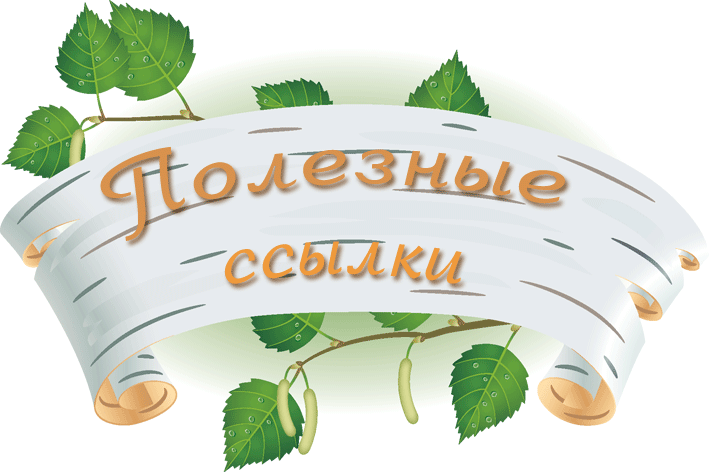 сайт Министерства образования и науки Российской Федерации -  минобрнауки.рф;сайт Высшей аттестационной комиссии - www.vak.ed.gov.ru ;сайт Министерства общего и профессионального образования Свердловской области -  http://www.minobraz.ru ;сайт Института развития образования Свердловской области - http://www.irro.ru;сайт Управления образования Администрации городского округа Сухой Лог - http://www.mouoslog.ru  Перечень  нормативных документов   по аттестации педагогических работников государственных и муниципальных образовательных учрежденийФедеральный уровень4Региональный уровень5Приказ Министерства образования и науки РФ от 07.апреля № 276 «Об утверждении порядка проведения аттестации педагогических работников организаций, осуществляющих образовательную деятельность»6Аттестация педагогических работников. Основные задачи и принципы проведения аттестации. (Извлечения из Порядка проведения аттестации)7Организационно-содержательная схема организации и проведения аттестации педагогических работников образовательных организаций, осуществляющих образовательную детятельность на территории Свердловской области10Формы предъявления аттестующимися педагогическими работниками результатов работы за межаттестационный период для оценки профессиональной деятельности в целях установления квалификационной категории16Состав Рабочей группы Аттестационной комиссии в городском округе Сухой Лог17Полномочия Рабочей группы Аттестационной комиссии в городском округе Сухой Лог18Памятка эксперта по процедуре проведения аттестации для установления соответствия уровня квалификации требованиям, предъявляемым к квалификационной категории19Экспертное заключение по результатам оценки профессиональной деятельности в  межаттестационный период (в случае несоответствия результатов оценки требованиям  заявленной квалификационной категории)20Памятка по экспертизе аттестационных документов22Рекомендации по оформлению заявления24Рекомендации по оформлению аттестационного паспорта аттестующегося 26Алгоритм работы с листами экспертного заключения30Лист экспертной оценки аттестующегося учителя32Лист экспертного заключения аттестующегося учителя33Лист экспертной оценки аттестующегося воспитателя (в том числе старшего)35Лист экспертного заключения аттестующегося воспитателя (в том числе старшего)36Протокол проведения экспертизы результатов деятельности в межаттестационный период38Полезные ссылки39Межаттестационный периодМежаттестационный периодМежаттестационный периодМежаттестационный периодМежаттестационный периодМежаттестационный периодМежаттестационный периодВиды аттестации (установленные Минобрнауки РФ)Виды аттестации (установленные Минобрнауки РФ)Виды аттестации (установленные Минобрнауки РФ)Виды аттестации (установленные Минобрнауки РФ)Организационные структуры, ответственные за организационные мероприятияСрокипроведения организационных мероприятийСрокипроведения организационных мероприятийПодтверждение соответствия ПР занимаемым должностям на основе оценки их профессиональной деятельностиПодтверждение соответствия ПР занимаемым должностям на основе оценки их профессиональной деятельностиПодтверждение соответствия ПР занимаемым должностям на основе оценки их профессиональной деятельностиУстановление квалификационных категорийОрганизационные структуры, ответственные за организационные мероприятияСрокипроведения организационных мероприятийСрокипроведения организационных мероприятийФормирование плана-графика аттестации на предстоящий аттестационный год.Фиксирование результатов профессиональной деятельности, результатов контрольных мероприятий. Формирование аттестационного дела. Повышение квалификации (курсы повышения квалификации 1 раз в 3 года).Выбор вида аттестации.Формирование плана-графика аттестации на предстоящий аттестационный год.Фиксирование результатов профессиональной деятельности, результатов контрольных мероприятий. Формирование аттестационного дела. Повышение квалификации (курсы повышения квалификации 1 раз в 3 года).Выбор вида аттестации.Формирование плана-графика аттестации на предстоящий аттестационный год.Фиксирование результатов профессиональной деятельности, результатов контрольных мероприятий. Формирование аттестационного дела. Повышение квалификации (курсы повышения квалификации 1 раз в 3 года).Выбор вида аттестации.Формирование плана-графика аттестации на предстоящий аттестационный год.Фиксирование результатов профессиональной деятельности, результатов контрольных мероприятий. Формирование аттестационного дела. Повышение квалификации (курсы повышения квалификации 1 раз в 3 года).Выбор вида аттестации.Аттестующийся работник МОУО, ведомственный органАдминистрация ОУ(лица, назначенные приказом руководителя ответственными за информационный обмен,организационные вопросы аттестации). В течение межаттестационного периода.В течение межаттестационного периода.Межаттестационный периодМежаттестационный периодМежаттестационный периодМежаттестационный периодМежаттестационный периодМежаттестационный периодМежаттестационный периодВиды аттестации (установленные Минобрнауки РФ)Виды аттестации (установленные Минобрнауки РФ)Виды аттестации (установленные Минобрнауки РФ)Виды аттестации (установленные Минобрнауки РФ)Организационные структуры, ответственные за организационные мероприятияСрокипроведения организационных мероприятийСрокипроведения организационных мероприятийПодтверждение соответствия ПР занимаемым должностям на основе оценки их профессиональной деятельностиПодтверждение соответствия ПР занимаемым должностям на основе оценки их профессиональной деятельностиПодтверждение соответствия ПР занимаемым должностям на основе оценки их профессиональной деятельностиУстановление квалификационных категорийОрганизационные структуры, ответственные за организационные мероприятияСрокипроведения организационных мероприятийСрокипроведения организационных мероприятийВыбор формы аттестации. В случае выбора формы аттестации - КИ (выбор формы КИ). Издание приказа об аттестации.Выбор формы аттестации. В случае выбора формы аттестации - КИ (выбор формы КИ). Издание приказа об аттестации.Выбор формы аттестации. В случае выбора формы аттестации - КИ (выбор формы КИ). Издание приказа об аттестации.Выбор формы предъявления результатов профессиональной деятельности за межаттестационный период. Аттестующийся работник.Администрация ОУ.Администрация ОУ.В течение календарного года, предшествующего аттестации.В течение календарного года, предшествующего аттестации.Выбор формы аттестации. В случае выбора формы аттестации - КИ (выбор формы КИ). Издание приказа об аттестации.Выбор формы аттестации. В случае выбора формы аттестации - КИ (выбор формы КИ). Издание приказа об аттестации.Выбор формы аттестации. В случае выбора формы аттестации - КИ (выбор формы КИ). Издание приказа об аттестации.Оформление заявления на аттестацию.Подача заявления через КАИС.Аттестующийся работник.Администрация ОУ.Администрация ОУ.Не позднее 3х месяцев до окончания срока действия  предыдущей аттестации. Не позднее 3х месяцев до окончания срока действия  предыдущей аттестации. Организационные мероприятия на этапе межаттестационного периодаОрганизационные мероприятия на этапе межаттестационного периодаОрганизационные мероприятия на этапе межаттестационного периодаОрганизационные мероприятия на этапе межаттестационного периодаОрганизационные мероприятия на этапе межаттестационного периодаОрганизационные мероприятия на этапе межаттестационного периодаОрганизационные мероприятия на этапе межаттестационного периодаВиды аттестации (установленные Минобрнауки РФ)Виды аттестации (установленные Минобрнауки РФ)Виды аттестации (установленные Минобрнауки РФ)Виды аттестации (установленные Минобрнауки РФ)Организационные структуры, ответственные за организационные мероприятияСрокипроведения организационных мероприятийСрокипроведения организационных мероприятийПодтверждение соответствия ПР занимаемым должностям на основе оценки их профессиональной деятельностиПодтверждение соответствия ПР занимаемым должностям на основе оценки их профессиональной деятельностиУстановление квалификационных категорийУстановление квалификационных категорийОрганизационные структуры, ответственные за организационные мероприятияСрокипроведения организационных мероприятийСрокипроведения организационных мероприятийФормирование предварительной заявки на аттестацию в предстоящем  аттестационном году.Фиксирование  выбора вида аттестации в КАИС ИРО.Формирование индивидуального графика аттестации.Формирование предварительной заявки на аттестацию в предстоящем  аттестационном году.Фиксирование  выбора вида аттестации в КАИС ИРО.Формирование индивидуального графика аттестации.Формирование предварительной заявки на аттестацию в предстоящем  аттестационном году.Фиксирование  выбора вида аттестации в КАИС ИРО.Формирование индивидуального графика аттестации.Формирование предварительной заявки на аттестацию в предстоящем  аттестационном году.Фиксирование  выбора вида аттестации в КАИС ИРО.Формирование индивидуального графика аттестации.Работодатель.Администрация ОУ(лица, назначенные приказом руководителя ответственными              за информационный обмен,С 30 июня до 01 сентября текущего календарного года.С 30 июня до 01 сентября текущего календарного года.Оформление аттестационных паспортов. Формирование предварительной информации об аттестующихся работниках в КАИС.Формирование регистрационной карты, передача регистрационной карты              и заявки на аттестацию для рассмотрения в ГАК (при введении в штатный режим автоматизированного сервиса «Аттестация» регистрация осуществляется через КАИС).Утверждение списка аттестующихся ПР (приказ руководителя ОУ).Оформление аттестационных паспортов. Формирование предварительной информации об аттестующихся работниках в КАИС.Формирование регистрационной карты, передача регистрационной карты              и заявки на аттестацию для рассмотрения в ГАК (при введении в штатный режим автоматизированного сервиса «Аттестация» регистрация осуществляется через КАИС).Утверждение списка аттестующихся ПР (приказ руководителя ОУ).Оформление аттестационных паспортов. Формирование предварительной информации об аттестующихся работниках в КАИС.Формирование регистрационной карты, передача регистрационной карты              и заявки на аттестацию для рассмотрения в ГАК (при введении в штатный режим автоматизированного сервиса «Аттестация» регистрация осуществляется через КАИС).Утверждение списка аттестующихся ПР (приказ руководителя ОУ).Оформление аттестационных паспортов. Формирование предварительной информации об аттестующихся работниках в КАИС.Формирование регистрационной карты, передача регистрационной карты              и заявки на аттестацию для рассмотрения в ГАК (при введении в штатный режим автоматизированного сервиса «Аттестация» регистрация осуществляется через КАИС).Утверждение списка аттестующихся ПР (приказ руководителя ОУ).организационные вопросы аттестации).МОСО, ИРО.Работодатель.Администрация ОУ(лица, назначенные приказом руководителя ответственными            за информационный обмен, организационные вопросы аттестации (ИРО, ЦОИ).АК МОСО, РГ АК, МОСО. Администрация ОУ.С 01 июля до 01 августатекущего календарного года.В течение календарного года.Ежемесячно в течение календарного года                  (при наличии заявлений, представлений).С 01 июля до 01 августатекущего календарного года.В течение календарного года.Ежемесячно в течение календарного года                  (при наличии заявлений, представлений).Рассмотрение предварительной статистической информации об аттестующихся в предстоящем календарном году.Рассмотрение предварительной статистической информации об аттестующихся в предстоящем календарном году.Рассмотрение предварительной статистической информации об аттестующихся в предстоящем календарном году.Рассмотрение предварительной статистической информации об аттестующихся в предстоящем календарном году.ОУ, МО СО, ИРОМОСО, ОУ, на базе которых инициировано РГ  АКНе позднее, чем за 30 дней        до начала нового аттестационного года.В соответствии с индивидуальным графиком прохождения аттестации.Не позднее, чем за 30 дней        до начала нового аттестационного года.В соответствии с индивидуальным графиком прохождения аттестации.Подготовка приказа ОУ об организации и проведении аттестации педагогических работников с целью подтверждения соответствия занимаемой должности:- о создании Аттестационной комиссии ОУ на аттестационный год;- об утверждении Положения об  Аттестационной комиссии ОУ;- об утверждении форм аттестации;- инструменте оценки.Подготовка  приказа МОСО  (по соглашению ОУ и ЦКИ в случае, если форма (КИ) предусмотрена формами аттестации в ОУ):- о ЦКИ;-  о графике КИ.Подготовка приказа ОУ об организации и проведении аттестации педагогических работников с целью подтверждения соответствия занимаемой должности:- о создании Аттестационной комиссии ОУ на аттестационный год;- об утверждении Положения об  Аттестационной комиссии ОУ;- об утверждении форм аттестации;- инструменте оценки.Подготовка  приказа МОСО  (по соглашению ОУ и ЦКИ в случае, если форма (КИ) предусмотрена формами аттестации в ОУ):- о ЦКИ;-  о графике КИ.Подготовка приказа МОСО:- о рабочих группа АК в МО и в АО;- о составе Областного банка экспертов. Подготовка приказа МОСО:- о рабочих группа АК в МО и в АО;- о составе Областного банка экспертов. ОУ, МО СО, ИРОМОСО, ОУ, на базе которых инициировано РГ  АКНе позднее, чем за 30 дней        до начала нового аттестационного года.В соответствии с индивидуальным графиком прохождения аттестации.Не позднее, чем за 30 дней        до начала нового аттестационного года.В соответствии с индивидуальным графиком прохождения аттестации.Оформление аттестационных паспортов Оформление аттестационных паспортов Оформление аттестационных паспортов Оформление аттестационных паспортов Администрация ОУНе позднее, чем за 30 дней        до начала нового аттестационного года.В соответствии с индивидуальным графиком прохождения аттестации.Не позднее, чем за 30 дней        до начала нового аттестационного года.В соответствии с индивидуальным графиком прохождения аттестации.Организационные мероприятия на этапе аттестационного периодаОрганизационные мероприятия на этапе аттестационного периодаОрганизационные мероприятия на этапе аттестационного периодаОрганизационные мероприятия на этапе аттестационного периодаОрганизационные мероприятия на этапе аттестационного периодаОрганизационные мероприятия на этапе аттестационного периодаОрганизационные мероприятия на этапе аттестационного периодаВиды аттестации (установленные Минобрнауки РФ)Виды аттестации (установленные Минобрнауки РФ)Виды аттестации (установленные Минобрнауки РФ)Виды аттестации (установленные Минобрнауки РФ)Организационные структуры, ответственные за организационные мероприятия Организационные структуры, ответственные за организационные мероприятия Срокипроведения организационных мероприятийПодтверждение соответствия ПР занимаемым должностям на основе оценки ихпрофессиональной деятельностиУстановлениеквалификационных категорийУстановлениеквалификационных категорийУстановлениеквалификационных категорийОрганизационные структуры, ответственные за организационные мероприятия Организационные структуры, ответственные за организационные мероприятия Срокипроведения организационных мероприятийПодготовка представления                    на аттестующегося  работникаПисьменное информирование аттестующихся о дате, месте               и времени аттестации (приказ РГ АК).Ознакомление работника с представлением. *Направление аттестующихся работников на КИ (соответствующая запись в аттестационном паспорте) при условии, что форма КИ предусмотрена формами аттестации ОУ.Ознакомление с нормативными документами по вопросам организации и проведения аттестации.Самооценка.Подача заявления на аттестацию. Письменное информирование аттестующихся о дате, месте                   и времени аттестации (КАИС). Подтверждение даты экспертизы             в РГ АК в Мо и в АО..Ознакомление с нормативными документами по вопросам организации и проведения аттестации.Самооценка.Подача заявления на аттестацию. Письменное информирование аттестующихся о дате, месте                   и времени аттестации (КАИС). Подтверждение даты экспертизы             в РГ АК в Мо и в АО..Ознакомление с нормативными документами по вопросам организации и проведения аттестации.Самооценка.Подача заявления на аттестацию. Письменное информирование аттестующихся о дате, месте                   и времени аттестации (КАИС). Подтверждение даты экспертизы             в РГ АК в Мо и в АО..Работодатель.Администрация ОУ.(лица, назначенные приказом руководителя ответственными             за организационные вопросы аттестации).Аттестующийся работник.Работодатель.Администрация ОУ.(лица, назначенные приказом руководителя ответственными             за организационные вопросы аттестации).Аттестующийся работник.В течение  аттестационного года с учетом:- сроков окончания действия квалификационной категории;- индивидуального графика аттестации;- с учетом сроков принятия на работу;- даты поступления                на работу (с учетом требований для подачи заявления на высшую квалификационную категорию). Организационные мероприятия на этапе аттестационного периодаОрганизационные мероприятия на этапе аттестационного периодаОрганизационные мероприятия на этапе аттестационного периодаОрганизационные мероприятия на этапе аттестационного периодаОрганизационные мероприятия на этапе аттестационного периодаОрганизационные мероприятия на этапе аттестационного периодаОрганизационные мероприятия на этапе аттестационного периодаВиды аттестации (установленные Минобрнауки РФ)Виды аттестации (установленные Минобрнауки РФ)Виды аттестации (установленные Минобрнауки РФ)Виды аттестации (установленные Минобрнауки РФ)Организационные структуры, ответственные за организационные мероприятия Организационные структуры, ответственные за организационные мероприятия Срокипроведения организационных мероприятийПодтверждение соответствия ПР занимаемым должностям на основе оценки их профессиональной деятельностиУстановлениеквалификационных категорийУстановлениеквалификационных категорийУстановлениеквалификационных категорийОрганизационные структуры, ответственные за организационные мероприятия Организационные структуры, ответственные за организационные мероприятия Срокипроведения организационных мероприятийПодготовка представления на аттестующегося  работникаПисьменное информирование аттестующихся о дате, месте,  времени аттестации Ознакомление работника с представлением. *Направление аттестующихся работников на КИ (соответствующая запись в аттестационном паспорте) при условии, что форма КИ предусмотрена формами аттестации ОУ.Ознакомление с нормативными документами по вопросам организации и проведения аттестации.Самооценка.Подача заявления на аттестацию (КАИС).Подготовка ОУ представления               на аттестующегося (по желанию аттестующегося работника). Письменное информирование аттестующихся о дате, месте                    и времени аттестации (ознакомление     с приказом РГ АК в МО и в АО). Подтверждение даты оценки профессиональной деятельностив РГ АК в МО и в АО.Ознакомление с нормативными документами по вопросам организации и проведения аттестации.Самооценка.Подача заявления на аттестацию (КАИС).Подготовка ОУ представления               на аттестующегося (по желанию аттестующегося работника). Письменное информирование аттестующихся о дате, месте                    и времени аттестации (ознакомление     с приказом РГ АК в МО и в АО). Подтверждение даты оценки профессиональной деятельностив РГ АК в МО и в АО.Ознакомление с нормативными документами по вопросам организации и проведения аттестации.Самооценка.Подача заявления на аттестацию (КАИС).Подготовка ОУ представления               на аттестующегося (по желанию аттестующегося работника). Письменное информирование аттестующихся о дате, месте                    и времени аттестации (ознакомление     с приказом РГ АК в МО и в АО). Подтверждение даты оценки профессиональной деятельностив РГ АК в МО и в АО.Работодатель.Администрация ОУ.(лица, назначенные приказом руководителя ответственными за организационные вопросы аттестации).Аттестующийся работник.Работодатель.Администрация ОУ.(лица, назначенные приказом руководителя ответственными за организационные вопросы аттестации).Аттестующийся работник.В течение аттестационного года с учетом:- сроков окончания действия квалификационной категории;- индивидуального графика аттестации;- с учетом сроков принятия на работу;- даты поступления на работу (с учетом требований для подачи заявления на высшую квалификационную категорию). Подготовка аттестующимся работников материалов для аттестации в соответствии с процедурой, установленной ОУ.Издание приказа ОУ об утверждении экспертной комиссии для проведения аттестации (в формах, установленных ОУ), если это предусмотрено процедурой проведения аттестации в ОУ.Ознакомление аттестующегося ПР с приказом ПР.Издание приказов РГ АК в МО и в АО          о формировании экспертных комиссий для проведения оценки профессиональной деятельности              в формах, установленных МОСО.Размещение приказа на сайте МОСО.Фиксирование информации об ЭК              и результатах оценки профессиональной деятельности             в КАИС.Издание приказов РГ АК в МО и в АО          о формировании экспертных комиссий для проведения оценки профессиональной деятельности              в формах, установленных МОСО.Размещение приказа на сайте МОСО.Фиксирование информации об ЭК              и результатах оценки профессиональной деятельности             в КАИС.Издание приказов РГ АК в МО и в АО          о формировании экспертных комиссий для проведения оценки профессиональной деятельности              в формах, установленных МОСО.Размещение приказа на сайте МОСО.Фиксирование информации об ЭК              и результатах оценки профессиональной деятельности             в КАИС.ОУ, АК, РГ АК в МО и в АО.ОУ, АК, РГ АК в МО и в АО.В течение аттестационного года. Организационные мероприятия на этапе аттестационного периодаОрганизационные мероприятия на этапе аттестационного периодаОрганизационные мероприятия на этапе аттестационного периодаОрганизационные мероприятия на этапе аттестационного периодаОрганизационные мероприятия на этапе аттестационного периодаОрганизационные мероприятия на этапе аттестационного периодаОрганизационные мероприятия на этапе аттестационного периодаВиды аттестации (установленные Минобрнауки РФ)Виды аттестации (установленные Минобрнауки РФ)Виды аттестации (установленные Минобрнауки РФ)Виды аттестации (установленные Минобрнауки РФ)Организационные структуры, ответственные за организационные мероприятия Организационные структуры, ответственные за организационные мероприятия Срокипроведения организационных мероприятийПодтверждение соответствия ПР занимаемым должностям на основе оценки их профессиональной деятельностиУстановлениеквалификационных категорийУстановлениеквалификационных категорийУстановлениеквалификационных категорийОрганизационные структуры, ответственные за организационные мероприятия Организационные структуры, ответственные за организационные мероприятия Срокипроведения организационных мероприятийФиксирование  результата аттестации в порядке и в форме, установленных ОУ.Фиксирование результата аттестации в оценочных листах, аттестационных паспортах, КАИС.Фиксирование результата аттестации в оценочных листах, аттестационных паспортах, КАИС.Фиксирование результата аттестации в оценочных листах, аттестационных паспортах, КАИС.Экспертные комиссии.Экспертные комиссии.В день экспертизы. В случае несоответствия результатов требованиям, предъявляемым к квалификационной категории, ЭК в течение 3х дней готовит развернутое экспертное заключение                              с обоснованием и передает его в АК (РГ АК в МО и АО).Аттестационный периодАттестационный периодАттестационный периодАттестационный периодАттестационный периодАттестационный периодАттестационный периодВиды аттестации (установленные Минобрнауки РФ)Виды аттестации (установленные Минобрнауки РФ)Виды аттестации (установленные Минобрнауки РФ)Виды аттестации (установленные Минобрнауки РФ)Организационные структуры, ответственные за организационные мероприятия Организационные структуры, ответственные за организационные мероприятия Срокипроведения организационных мероприятийПодтверждение соответствия ПР занимаемым должностям на основе оценки их профессиональной деятельностиУстановлениеквалификационных категорийУстановлениеквалификационных категорийУстановлениеквалификационных категорийОрганизационные структуры, ответственные за организационные мероприятия Организационные структуры, ответственные за организационные мероприятия Срокипроведения организационных мероприятийРассмотрение результатов Аттестационной комиссией ОУРассмотрение результатов Аттестационной комиссией ОУПредставление пакетов аттестационных материалов в;-АК  МОСО, - РГ АК в МО и АО, (или  использование информации, загруженной по результатам экспертизы в КАИС) для первичной экспертизы аттестационных материалов и формирование предложений в решение АК.Представление пакетов аттестационных материалов в;-АК  МОСО, - РГ АК в МО и АО, (или  использование информации, загруженной по результатам экспертизы в КАИС) для первичной экспертизы аттестационных материалов и формирование предложений в решение АК.Члены РГ  АК в МО и АО, назначенные руководителями РГ АК. Оператор КАИС.Лица, назначенные приказом руководителя ответственными за информационный обмен, организационные вопросы аттестации.Оператор КАИС.Члены РГ  АК в МО и АО, назначенные руководителями РГ АК. Оператор КАИС.Лица, назначенные приказом руководителя ответственными за информационный обмен, организационные вопросы аттестации.Оператор КАИС.Не позднее 1 месяца с даты проведения экспертизы.Аттестационный периодАттестационный периодАттестационный периодАттестационный периодАттестационный периодАттестационный периодАттестационный периодВиды аттестации (установленные Минобрнауки РФ)Виды аттестации (установленные Минобрнауки РФ)Виды аттестации (установленные Минобрнауки РФ)Виды аттестации (установленные Минобрнауки РФ)Организационные структуры, ответственные за организационные мероприятия Организационные структуры, ответственные за организационные мероприятия Срокипроведения организационных мероприятийПодтверждение соответствия ПР занимаемым должностям на основе оценки их профессиональной деятельностиПодтверждение соответствия ПР занимаемым должностям на основе оценки их профессиональной деятельностиУстановлениеквалификационных категорийУстановлениеквалификационных категорийОрганизационные структуры, ответственные за организационные мероприятия Организационные структуры, ответственные за организационные мероприятия Срокипроведения организационных мероприятийЗаседание Аттестационной комиссией ОУ.Заседание Аттестационной комиссией ОУ.Заседания АК Заседания АК ОУ, МОСООУ, МОСОВ соответствии с регламентом работы аттестационных комиссийЗаседание Аттестационной комиссии ОУ.Заседание Аттестационной комиссии ОУ.Заседание АК.Заседание АК.МОСО, ОУМОСО, ОУПоследний вторник каждого месяца.Этап принятия решения по результатам аттестацииЭтап принятия решения по результатам аттестацииЭтап принятия решения по результатам аттестацииЭтап принятия решения по результатам аттестацииЭтап принятия решения по результатам аттестацииЭтап принятия решения по результатам аттестацииЭтап принятия решения по результатам аттестацииВиды аттестации (установленные Минобрнауки РФ)Виды аттестации (установленные Минобрнауки РФ)Виды аттестации (установленные Минобрнауки РФ)Виды аттестации (установленные Минобрнауки РФ)Организационные структуры, ответственные за организационные мероприятия Организационные структуры, ответственные за организационные мероприятия Срокипроведения организационных мероприятий Подтверждение соответствия ПР занимаемым должностям на основе оценки их профессиональной деятельностиПодтверждение соответствия ПР занимаемым должностям на основе оценки их профессиональной деятельностиУстановлениеквалификационных категорийУстановлениеквалификационных категорийОрганизационные структуры, ответственные за организационные мероприятия Организационные структуры, ответственные за организационные мероприятия Срокипроведения организационных мероприятий Протокол  Аттестационной комиссии ОУ.Приказ об утверждении решения Аттестационной комиссии ОУ.Протокол  Аттестационной комиссии ОУ.Приказ об утверждении решения Аттестационной комиссии ОУ.Протокол АК.Приказ об утверждении решения АК.Протокол АК.Приказ об утверждении решения АК.МОСО, ОУМОСО, ОУВ течение 14 рабочих дней с даты принятия решения.  Аттестационной комиссии ОУ, АК.Протокол  Аттестационной комиссии ОУ.Приказ об утверждении решения Аттестационной комиссии ОУ.Протокол  Аттестационной комиссии ОУ.Приказ об утверждении решения Аттестационной комиссии ОУ.Размещение приказа на сайте МОСО.Загрузка информации в КАИС.Размещение приказа на сайте МОСО.Загрузка информации в КАИС.МОСО.Оператор КАИСМОСО.Оператор КАИСВ течение 14 рабочих дней с даты принятия решения.  Аттестационной комиссии ОУ, АК.Ознакомление аттестовавшегося ПР с приказом.Установление приказом соответствующих доплат и надбавок по результатам аттестации.Ознакомление аттестовавшегося ПР с приказом.Установление приказом соответствующих доплат и надбавок по результатам аттестации.Ознакомление аттестовавшегося ПР с приказом.Установление приказом соответствующих доплат и надбавок по результатам аттестации.Ознакомление аттестовавшегося ПР с приказом.Установление приказом соответствующих доплат и надбавок по результатам аттестации.ОУ  ОУ  В течение 14 рабочих дней с даты принятия решения.  Аттестационной комиссии ОУ, АК.АК – Аттестационная комиссия Министерства общего и профессионального образования Свердловской области;ПР – педагогические работники организаций, осуществляющих образовательную деятельность;ЭК – экспертные комиссии;РГ АК – рабочая группа Аттестационной комиссии Министерства общего и профессионального образования Свердловской области;КАИС – комплексная автоматизированная информационная система «Аттестация»;РГ АК в МО и в АО - рабочая группа Аттестационной комиссии Министерства общего и профессионального образования Свердловской области в муниципальных образованиях и административных округах Свердловской областиЦКИ – образовательная организация, на базе которой по договору  с ОУ проводятся квалификационные испытания для педагогических работников, аттестующихся с целью подтверждения соответствия занимаемой должности (в случае если  они предусмотрены ОУ);ИРО – государственное автономное образовательное учреждение дополнительного профессионального образования Свердловской области «Институт развития образования»;ОУ – организации; осуществляющие образовательную деятельность;ЦОИ – региональный оператор КАИС..КИ – квалификационные испытания;Аттестация с целью установления квалификационных категорийАттестация с целью установления квалификационных категорийНа рабочем местев АК (по месту дислокации рабочей группы Комиссии в муниципальном образовании или административном округе Свердловской областиАналитический отчет.Научно-практическая конференция.Презентации авторских учебных программ, методических разработок и пособий.Публичная защита опытно-экспериментальных разработок.Портфолио.Электронный портфолио.Экспертиза документов, результатов профессиональной деятельности, загруженных в КАИС. Экспертиза результатов аттестации, загруженных в КАИС.Для преподавателей, концертмейстеров  детских школ искусств и средних специальных учебных заведений сферы культуры и искусства:- персональная выставка.- мастер-класс. - концерт учащихся класса.-афишные концерты и выставки преподавателя и учащихся класса.Аналитический отчет.Научно-практическая конференция.Презентации авторских учебных программ, методических разработок и пособий.Публичная защита опытно-экспериментальных разработок.Портфолио.Электронный портфолио.Экспертиза документов, результатов профессиональной деятельности, загруженных в КАИС. Экспертиза результатов аттестации, загруженных в КАИС.Для преподавателей, концертмейстеров  детских школ искусств и средних специальных учебных заведений сферы культуры и искусства:- персональная выставка.- мастер-класс. - концерт учащихся класса.-афишные концерты и выставки преподавателя и учащихся класса.Контрольные точкиПодтверждение соответствия занимаемым должностям1 квалификационная категорияВысшая квалификационная категорияЭмоционально-психологический20 баллов и более30 – 39 баллов40 – 50 балловРегулятивный20 баллов и более30 – 39 баллов40 – 50 балловСоциальный20 баллов и более30 – 39 баллов40 – 50 балловАналитический20 баллов и более30 – 39 баллов40 – 50 балловТворческий20 баллов и более30 – 39 баллов40 – 50 балловСамосовершенствования20 баллов и более30 – 39 баллов40 – 50 балловРуководительобразовательного учреждения_____________ (__________________)               Подпись, печатьОтветственный организатор ОУ_____________ (__________________)              Подпись      Компоненты деятельностиРезультаты самооценкиРезультаты самооценкиРезультаты самооценкиРезультаты  независимой экспертизы Приказ о составе ЭК от «___»__________201__ г. № _______, издан _____________Протокол № __________ от «_____»_________________20____г. Результаты  независимой экспертизы Приказ о составе ЭК от «___»__________201__ г. № _______, издан _____________Протокол № __________ от «_____»_________________20____г. Результаты  независимой экспертизы Приказ о составе ЭК от «___»__________201__ г. № _______, издан _____________Протокол № __________ от «_____»_________________20____г. Результаты  независимой экспертизы Приказ о составе ЭК от «___»__________201__ г. № _______, издан _____________Протокол № __________ от «_____»_________________20____г. Результаты  независимой экспертизы Приказ о составе ЭК от «___»__________201__ г. № _______, издан _____________Протокол № __________ от «_____»_________________20____г.       Компоненты деятельностиБалл*Общий баллДата,ПодписьБалл*Общий баллФИОпредседателя,экспертовПодписиПодписиЭмоционально-психологическийПредседатель ЭК:Эксперты:Председатель ЭК:Эксперты:РегулятивныйПредседатель ЭК:Эксперты:Председатель ЭК:Эксперты:СоциальныйПредседатель ЭК:Эксперты:Председатель ЭК:Эксперты:АналитическийПредседатель ЭК:Эксперты:Председатель ЭК:Эксперты:ТворческийПредседатель ЭК:Эксперты:Председатель ЭК:Эксперты:СамосовершенствованияПредседатель ЭК:Эксперты:Председатель ЭК:Эксперты:Дополнительные баллы  за: ______________________________________________________________(компоненты деятельности оцениваются  с учетом итогов мониторинга системы образования , проводимого в порядке, установленном ПП РФ № 662 от 05.08.2013))Председатель ЭК:Эксперты:Председатель ЭК:Эксперты:С нормативными документами по аттестации ПР ознакомлен (а) _____________________________подпись«____» ______________ 20___г.С нормативными документами по аттестации ПР ознакомлен (а) _____________________________подпись«____» ______________ 20___г.С нормативными документами по аттестации ПР ознакомлен (а) _____________________________подпись«____» ______________ 20___г.С результатами ознакомлен(а) _______________________ «____» ______________ 20___г.Претензии, замечания по процедуре ________________________________________________Подпись аттестующегося работника______________________________Ф.И.О. ______________________________________________________________________________________подпись руководителя (заместителя) МОУО, ОУ на базе которого функционирует рабочая группа АК  проведен первичный анализ результатов аттестации на заседании рабочей группы                     М.П. (ОУ в МО, АО  на базе которого функционирует рабочая группа АК, проведено заседание рабочей группы)С результатами ознакомлен(а) _______________________ «____» ______________ 20___г.Претензии, замечания по процедуре ________________________________________________Подпись аттестующегося работника______________________________Ф.И.О. ______________________________________________________________________________________подпись руководителя (заместителя) МОУО, ОУ на базе которого функционирует рабочая группа АК  проведен первичный анализ результатов аттестации на заседании рабочей группы                     М.П. (ОУ в МО, АО  на базе которого функционирует рабочая группа АК, проведено заседание рабочей группы)С результатами ознакомлен(а) _______________________ «____» ______________ 20___г.Претензии, замечания по процедуре ________________________________________________Подпись аттестующегося работника______________________________Ф.И.О. ______________________________________________________________________________________подпись руководителя (заместителя) МОУО, ОУ на базе которого функционирует рабочая группа АК  проведен первичный анализ результатов аттестации на заседании рабочей группы                     М.П. (ОУ в МО, АО  на базе которого функционирует рабочая группа АК, проведено заседание рабочей группы)С результатами ознакомлен(а) _______________________ «____» ______________ 20___г.Претензии, замечания по процедуре ________________________________________________Подпись аттестующегося работника______________________________Ф.И.О. ______________________________________________________________________________________подпись руководителя (заместителя) МОУО, ОУ на базе которого функционирует рабочая группа АК  проведен первичный анализ результатов аттестации на заседании рабочей группы                     М.П. (ОУ в МО, АО  на базе которого функционирует рабочая группа АК, проведено заседание рабочей группы)С результатами ознакомлен(а) _______________________ «____» ______________ 20___г.Претензии, замечания по процедуре ________________________________________________Подпись аттестующегося работника______________________________Ф.И.О. ______________________________________________________________________________________подпись руководителя (заместителя) МОУО, ОУ на базе которого функционирует рабочая группа АК  проведен первичный анализ результатов аттестации на заседании рабочей группы                     М.П. (ОУ в МО, АО  на базе которого функционирует рабочая группа АК, проведено заседание рабочей группы)С нормативными документами по аттестации ПР ознакомлен (а) _____________________________подпись«____» ______________ 20___г.С нормативными документами по аттестации ПР ознакомлен (а) _____________________________подпись«____» ______________ 20___г.С нормативными документами по аттестации ПР ознакомлен (а) _____________________________подпись«____» ______________ 20___г.С результатами ознакомлен(а) _______________________ «____» ______________ 20___г.Претензии, замечания по процедуре ________________________________________________Подпись аттестующегося работника______________________________Ф.И.О. ______________________________________________________________________________________подпись руководителя (заместителя) МОУО, ОУ на базе которого функционирует рабочая группа АК  проведен первичный анализ результатов аттестации на заседании рабочей группы                     М.П. (ОУ в МО, АО  на базе которого функционирует рабочая группа АК, проведено заседание рабочей группы)С результатами ознакомлен(а) _______________________ «____» ______________ 20___г.Претензии, замечания по процедуре ________________________________________________Подпись аттестующегося работника______________________________Ф.И.О. ______________________________________________________________________________________подпись руководителя (заместителя) МОУО, ОУ на базе которого функционирует рабочая группа АК  проведен первичный анализ результатов аттестации на заседании рабочей группы                     М.П. (ОУ в МО, АО  на базе которого функционирует рабочая группа АК, проведено заседание рабочей группы)С результатами ознакомлен(а) _______________________ «____» ______________ 20___г.Претензии, замечания по процедуре ________________________________________________Подпись аттестующегося работника______________________________Ф.И.О. ______________________________________________________________________________________подпись руководителя (заместителя) МОУО, ОУ на базе которого функционирует рабочая группа АК  проведен первичный анализ результатов аттестации на заседании рабочей группы                     М.П. (ОУ в МО, АО  на базе которого функционирует рабочая группа АК, проведено заседание рабочей группы)С результатами ознакомлен(а) _______________________ «____» ______________ 20___г.Претензии, замечания по процедуре ________________________________________________Подпись аттестующегося работника______________________________Ф.И.О. ______________________________________________________________________________________подпись руководителя (заместителя) МОУО, ОУ на базе которого функционирует рабочая группа АК  проведен первичный анализ результатов аттестации на заседании рабочей группы                     М.П. (ОУ в МО, АО  на базе которого функционирует рабочая группа АК, проведено заседание рабочей группы)С результатами ознакомлен(а) _______________________ «____» ______________ 20___г.Претензии, замечания по процедуре ________________________________________________Подпись аттестующегося работника______________________________Ф.И.О. ______________________________________________________________________________________подпись руководителя (заместителя) МОУО, ОУ на базе которого функционирует рабочая группа АК  проведен первичный анализ результатов аттестации на заседании рабочей группы                     М.П. (ОУ в МО, АО  на базе которого функционирует рабочая группа АК, проведено заседание рабочей группы)Соответствие занимаемой должности20 баллов и болееСоответствие первой квалификационной категории30 - 39Соответствие высшей квалификационной категории     40 - 50Баллы экспертовБаллы экспертовБаллы экспертовИТОГ:000010001101111120002101211122122222Компоненты деятельностиПоказатели0 баллов – показатель не проявляется;  1 балл –  единичное проявлениепоказателя;   2 балла – оптимальное проявление показателя.БаллыСуммаЭмоционально-психологический1.Создает благоприятный психологический климат при организации образовательного процесса, атмосферу взаимопонимания, толерантности, взаимопомощиЭмоционально-психологический2.Организует и поддерживает разнообразные виды деятельности обучающихся, ориентируясь на личность обучающихся, развитие способностей Эмоционально-психологический3. Формирует учебно-познавательную мотивацию обучающихся  Эмоционально-психологический4. Обладает педагогическим тактом, культурой речиРегулятивный5.Может обосновать педагогическую деятельность с позиции нормативно-правовых документов Регулятивный6.Формулирует цели и задачи профессиональной деятельности на формирование предметных и метапредметных результатов, личностное развитие обучающихся Регулятивный7.Успешно реализует рабочие программы по предмету деятельности Регулятивный8.Имеет стабильные результаты освоения всеми обучающимися образовательных программ Аналитический9.Эффективно внедряет в образовательный процесс современные образовательные технологии (проектные, исследовательские, развивающие и др.) Аналитический10.Разрабатывает дидактические и методические, контрольно-измерительные  материалы в соответствии с требованиями Основной образовательной программы образовательного учрежденияАналитический11.Имеет показатели динамики  достижений обучающихся выше средних в Свердловской областиАналитический12. Осуществляет мониторинг образовательных достижений обучающихся на уровне сформированности универсальных учебных действий, личностного развития обучающихся Творческий13.Вносит личный вклад в повышение качества образования на основе инновационной деятельности Творческий14. Обучающиеся  вовлечены во внеурочную проектную деятельность Творческий15.Обучающиеся становятся победителями или призерами районных, городских олимпиад и конкурсовТворческий16.Участвует в муниципальных, региональных, федеральных, международных профессиональных конкурсах, педагогических чтениях, конференциях, форумах и т.д.Социальный17.Развивает коммуникативные способности у обучающихся, формирует коллектив обучающихся Социальный18. Осуществляет дифференцированный и индивидуальный подходы к обучению и воспитанию, сопровождение обучающихся с особыми образовательными потребностямиСоциальный19.Использует в профессиональной деятельности информационно-коммуникационные технологииСоциальный20.Имеет  свидетельства общественного признания профессиональных успехов (грамоты, благодарности, публикации в СМИ и др.)Самосовершенствования21.Активно распространяет собственный опыт в области повышения качества образования и воспитания     Самосовершенствования22.Обобщает опыт профессиональной  деятельности в научно-методических разработках, публикациях на уровне района, города, области, РФ Самосовершенствования23. Повышает уровень профессиональной квалификации Самосовершенствования24. Является экспертом по профилю профессиональной деятельности на уровне района, города, областиДополнительные баллы (макс. - 2 балла) заДополнительные баллы (макс. - 2 балла) заКомпоненты деятельностиПоказатели0 баллов – показатель не проявляется;  1 балл –  единичное проявлениепоказателя;   2 балла – оптимальное проявление показателя.БаллыСуммаЭмоционально-психологический1.Создает благоприятный психологический климат при организации образовательного процесса, атмосферу взаимопонимания, толерантности, взаимопомощиЭмоционально-психологический2.Организует и поддерживает разнообразные виды деятельности обучающихся, ориентируясь на личность обучающихся, развитие способностей Эмоционально-психологический3. Формирует учебно-познавательную мотивацию обучающихся  Эмоционально-психологический4. Обладает педагогическим тактом, культурой речиРегулятивный5.Может обосновать педагогическую деятельность с позиции нормативно-правовых документов Регулятивный6.Формулирует цели и задачи профессиональной деятельности на формирование предметных и метапредметных результатов, личностное развитие обучающихся Регулятивный7.Успешно реализует рабочие программы по предмету деятельности Регулятивный8.Имеет стабильные результаты освоения всеми обучающимися образовательных программ Аналитический9.Эффективно внедряет в образовательный процесс современные образовательные технологии (проектные, исследовательские, развивающие и др.) Аналитический10.Разрабатывает дидактические и методические, контрольно-измерительные  материалы в соответствии с требованиями Основной образовательной программы образовательного учрежденияАналитический11.Имеет показатели динамики  достижений обучающихся выше средних в Свердловской областиАналитический12. Осуществляет мониторинг образовательных достижений обучающихся на уровне сформированности универсальных учебных действий, личностного развития обучающихся Творческий13.Вносит личный вклад в повышение качества образования на основе инновационной деятельности Творческий14. Обучающиеся  вовлечены во внеурочную проектную деятельность Творческий15.Обучающиеся становятся победителями или призерами районных, городских олимпиад и конкурсовТворческий16.Участвует в муниципальных, региональных, федеральных, международных профессиональных конкурсах, педагогических чтениях, конференциях, форумах и т.д.Социальный17.Развивает коммуникативные способности у обучающихся, формирует коллектив обучающихся Социальный18. Осуществляет дифференцированный и индивидуальный подходы к обучению и воспитанию, сопровождение обучающихся с особыми образовательными потребностямиСоциальный19.Использует в профессиональной деятельности информационно-коммуникационные технологииСоциальный20.Имеет  свидетельства общественного признания профессиональных успехов (грамоты, благодарности, публикации в СМИ и др.)Самосовершенствования21.Активно распространяет собственный опыт в области повышения качества образования и воспитания     Самосовершенствования22.Обобщает опыт профессиональной  деятельности в научно-методических разработках, публикациях на уровне района, города, области, РФ Самосовершенствования23. Повышает уровень профессиональной квалификации Самосовершенствования24. Является экспертом по профилю профессиональной деятельности на уровне района, города, областиДополнительные баллы (макс. - 2 балла) заДополнительные баллы (макс. - 2 балла) заКомпоненты деятельностиПоказатели0 баллов – показатель не проявляется;  1 балл –  единичное проявлениепоказателя;   2 балла – оптимальное проявление показателя.БаллыСуммаЭмоционально-психологический1.Создает благоприятный психологический климат в коллективе воспитанников (педагогов), атмосферу взаимопонимания, взаимопомощи, толерантности Эмоционально-психологический2. Ориентируется в педагогической деятельности на знание об интересах и потребностях воспитанников в педагогической деятельностиЭмоционально-психологический3. Формирует социальную, познавательную мотивацию воспитанников (педагогов)Эмоционально-психологический4. Обладает педагогическим тактом, культурой речиРегулятивный5. Формулирует цели и задачи профессиональной деятельности на формирование предметных и метапредметных результатов, личностное развитие обучающихсяРегулятивный6.Ориентирует цели профессиональной деятельности на формирование интегративных качеств, на личностное развитие воспитанников (профессиональный рост педагогов)Регулятивный7. Успешно реализует рабочую программу по предмету деятельностиРегулятивный8.Имеет стабильные результаты освоения всеми воспитанниками образовательных программ Аналитический9.Эффективно внедряет в образовательный процесс современные образовательные технологии (здоровьесберегающие, игровые, развивающие и др.)Аналитический10.Разрабатывает дидактические и методические, контрольно-измерительные  материалы в соответствии с требованиями Основной образовательной программы дошкольного образовательного учрежденияАналитический11. Осуществляет мониторинг образовательных достижений воспитанников на уровне сформированности интегративных качеств, личностного развития воспитанников Аналитический12. Обеспечивает динамику образовательных достижений воспитанников (педагогов) выше средних в Свердловской областиТворческий13. Вносит личный вклад в повышение качества образования на основе инновационной деятельностиТворческий14. Воспитанники (педагоги) вовлечены в творческую проектную деятельность  Творческий15. Воспитанники (педагоги) становятся победителями или призерами творческих конкурсовТворческий16.Участвует в муниципальных, региональных, федеральных, международных профессиональных конкурсахСоциальный17. Развивает коммуникативные способности у воспитанников (педагогов), формирует коллектив Социальный18.Применяет дифференцированный и индивидуальный подходы к обучению и воспитанию, сопровождение воспитанников с особыми образовательными потребностями Социальный19.Использует в профессиональной деятельности информационно-коммуникационные технологииСоциальный20.Имеет свидетельства общественного признания профессиональных успехов (участие в выставках, грамоты, благодарности, публикации в СМИ и др.)Самосовершенствования21.Активно распространяет собственный опыт в области повышения качества образования и воспитанияСамосовершенствования22. Обобщает опыт проектно-исследовательской деятельности в научно-методических разработках, публикациях на уровне района, города, области, РФСамосовершенствования23. Повышает уровень профессиональной квалификацииСамосовершенствования24. Является экспертом по профилю профессиональной деятельности на уровне района, города, областиДополнительные баллы (макс. - 2 балла) заДополнительные баллы (макс. - 2 балла) заКомпоненты деятельностиПоказатели0 баллов – показатель не проявляется;  1 балл –  единичное проявлениепоказателя;   2 балла – оптимальное проявление показателя.БаллыСуммаЭмоционально-психологический1.Создает благоприятный психологический климат в коллективе воспитанников (педагогов), атмосферу взаимопонимания, взаимопомощи, толерантности Эмоционально-психологический2. Ориентируется в педагогической деятельности на знание об интересах и потребностях воспитанников в педагогической деятельностиЭмоционально-психологический3. Формирует социальную, познавательную мотивацию воспитанников (педагогов)Эмоционально-психологический4. Обладает педагогическим тактом, культурой речиРегулятивный5. Формулирует цели и задачи профессиональной деятельности на формирование предметных и метапредметных результатов, личностное развитие обучающихсяРегулятивный6.Ориентирует цели профессиональной деятельности на формирование интегративных качеств, на личностное развитие воспитанников (профессиональный рост педагогов)Регулятивный7. Успешно реализует рабочую программу по предмету деятельностиРегулятивный8.Имеет стабильные результаты освоения всеми воспитанниками образовательных программ Аналитический9.Эффективно внедряет в образовательный процесс современные образовательные технологии (здоровьесберегающие, игровые, развивающие и др.)Аналитический10.Разрабатывает дидактические и методические, контрольно-измерительные  материалы в соответствии с требованиями Основной образовательной программы дошкольного образовательного учрежденияАналитический11. Осуществляет мониторинг образовательных достижений воспитанников на уровне сформированности интегративных качеств, личностного развития воспитанников Аналитический12. Обеспечивает динамику образовательных достижений воспитанников (педагогов) выше средних в Свердловской областиТворческий13. Вносит личный вклад в повышение качества образования на основе инновационной деятельностиТворческий14. Воспитанники (педагоги) вовлечены в творческую проектную деятельность  Творческий15. Воспитанники (педагоги) становятся победителями или призерами творческих конкурсовТворческий16.Участвует в муниципальных, региональных, федеральных, международных профессиональных конкурсахСоциальный17. Развивает коммуникативные способности у воспитанников (педагогов), формирует коллектив Социальный18.Применяет дифференцированный и индивидуальный подходы к обучению и воспитанию, сопровождение воспитанников с особыми образовательными потребностями Социальный19.Использует в профессиональной деятельности информационно-коммуникационные технологииСоциальный20.Имеет свидетельства общественного признания профессиональных успехов (участие в выставках, грамоты, благодарности, публикации в СМИ и др.)Самосовершенствования21.Активно распространяет собственный опыт в области повышения качества образования и воспитанияСамосовершенствования22. Обобщает опыт проектно-исследовательской деятельности в научно-методических разработках, публикациях на уровне района, города, области, РФСамосовершенствования23. Повышает уровень профессиональной квалификацииСамосовершенствования24. Является экспертом по профилю профессиональной деятельности на уровне района, города, областиДополнительные баллы (макс. - 2 балла) заДополнительные баллы (макс. - 2 балла) заФИОаттестующегосяОУ, территория Должность (предмет) Заявленная категорияЭкспертное заключениеЭкспертное заключениеЭкспертное заключениеЭкспертное заключениеЭкспертное заключениеЭкспертное заключениеЭкспертное заключениеКоличество балловФИОаттестующегосяОУ, территория Должность (предмет) Заявленная категорияЭмоционально-психологическийРегулятивныйАналитический ТворческийСоциальныйСамосовершенствованияДополнительные баллыКоличество баллов1.2.3.4.